МБУ «Кандалакшская централизованная библиотечная система»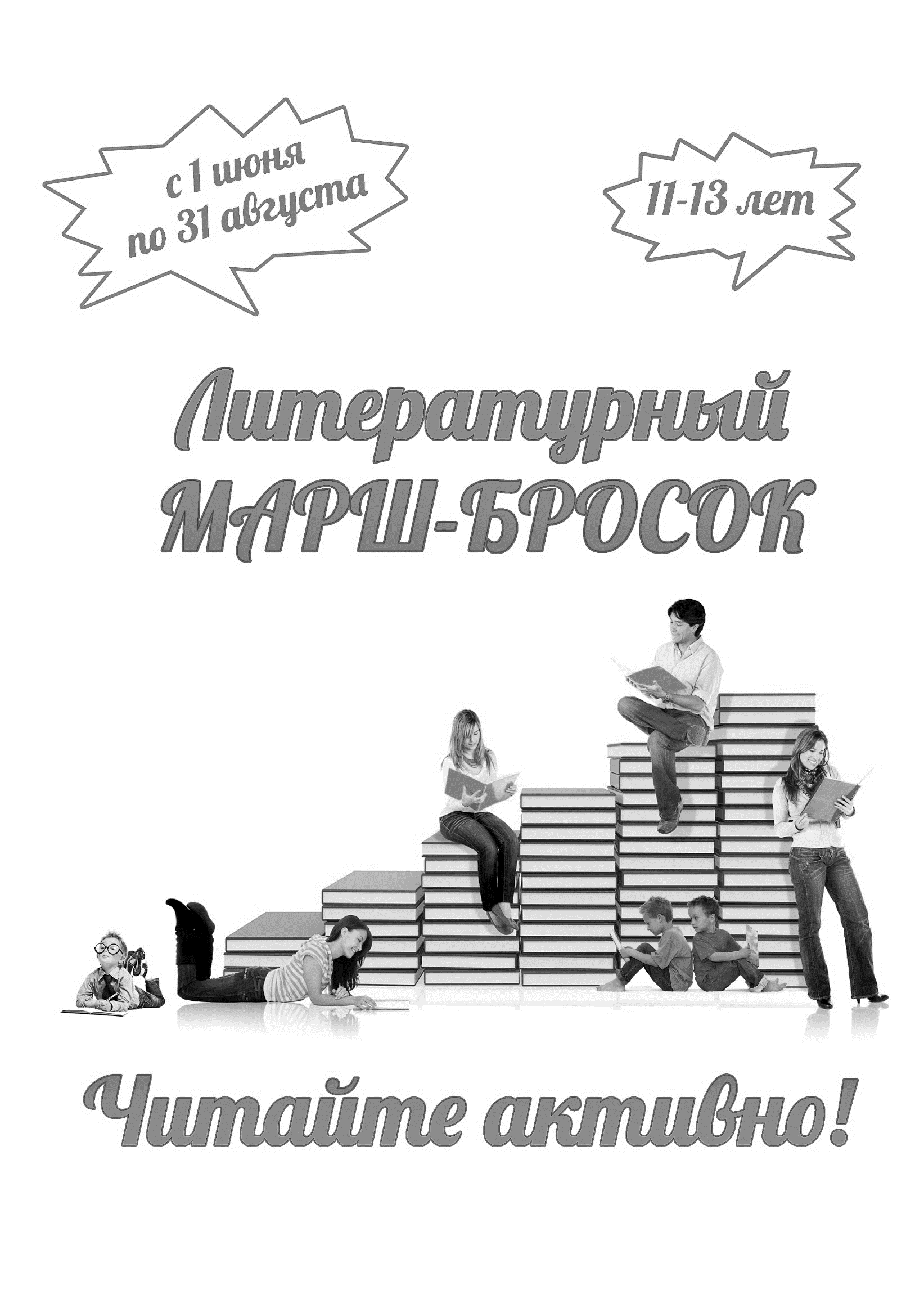 Кандалакша2017Задание № 1 (максимум 10 баллов)«ВОЛШЕБНИКИ, КОЛДУНЫ, МАГИ, ЧАРОДЕИ, КУДЕСНИКИ»О ком говорится в следующих строчках:1. "На нём был длинный халат из красивой тёмно-синей материи, на которой были вышиты золотые звёзды и серебряные полумесяцы. На голове была чёрная шапка с такими же украшениями, на ногах – красивые туфли с загнутыми кверху носками"._____________________________________________________________________________2. "Старая женщина в белой мантии важно выступала впереди трёх мужчин; на остроконечной шляпе её и на мантии сверкали крошечные звёздочки. Седые волосы старушки падали ей на плечи"._____________________________________________________________________________3. "Она показалась Элли очень красивой и доброй и удивительно юной, хотя вот уже много веков правила страной Болтунов"._____________________________________________________________________________4. "...погрозила в пространство костлявым иссохшим кулаком и стала бросать в котёл змеиные головы: "Ух, ненавистные люди! Вот и готово моё зелье на погибель вам! Окроплю леса и поля, и поднимется буря, какой ещё на свете не бывало!"_____________________________________________________________________________5. "...был только один глаз, зато она видела им так, что не было уголка в Фиолетовой стране, который ускользнул бы от её острого взора"._____________________________________________________________________________6. "На нём был пёстрый жилет, полосатые брюки и длинный сюртук. В руке у него был длинный рупор, и он испуганно отмахивался им от Тотошки..."_____________________________________________________________________________7. "Коса ссиза-чёрная и не как у наших девок болтается, а ровно прилипла к спине. На конце ленты не то красные, не то зелёные. Сквозь светеют и тонко этак позванивают, будто листовая медь"._____________________________________________________________________________8. "На краю сундука сидел маленький человечек... На голове – широкополая шляпа, чёрный кафтанчик украшен кружевным воротником и манжетами, чулки у колен завязаны пышными бантами, а на красных сафьяновых башмачках поблёскивают серебряные пряжки"._____________________________________________________________________________9. "На голове у неё был чистенький платочек, а на носу очки в светлой оправе. В руках она держала чистенькую палочку, и вообще она была, должно быть, самая чистенькая и аккуратная старушка на свете"._____________________________________________________________________________10. "Это был тощий и смуглый старичок с бородой по пояс, в роскошной чалме, тонком шерстяном кафтане, обильно расшитом золотом и серебром, в белоснежных шёлковых шароварах и нежно-розовых сафьяновых туфлях с высоко загнутыми носками"._____________________________________________________________________________Задание № 2 (7 баллов)КроссвордКроссворд по произведению П. Бажова «Медной горы Хозяйка»Отгадав кроссворд, узнаете ключевое слово, расположенное по вертикали. Какое значение имеет ключевое слово в контексте произведения?1. Полудрагоценный камень Урала, из которого преимущественно изготавливают шкатулки.2. Самородная медь с кристаллами.3. Прощальный подарок Хозяйки Степану, превратившиеся в медный изумруд.4. «Любимое» животное Хозяйки Медной горы.5. Место добычи драгоценной руды.6. Материал, из которого «сшито» платье Хозяйки.7. Предмет, изготовленный из малахита.Задание № 3 (5 баллов)«Найди «лишнее»1)	Гингема, Моргана, Виллина, Бастинда.2)	Прем Кокус,  Мерлин, Фарамант, Дин Гиор. 3)	Нильс, Томас, Мартин, Акка-Кнебекайзе.4)	Настасья, доктор Цветков, приказчик Паротя, Степан.5)	Женя Богорад, Вася Куролесов, Гассан Абдуррахман ибн Хоттаб, Алексей Алексеевич.Задание № 4 (1 балл)«Зашифрованная загадка»Прочти зашифрованную загадку. Кто это? Перечисли произведения, в которых встречается это герой. Какие из них прочитаны тобой?О&н #гр@оз%а м@о%ре&й,
ШWхGу%н и к@ор&аб#ле№й.
Н@е р%ы&ба#к и н%е со&л?д!ат,
А б#ес&по@ща%дне%йш#ий… 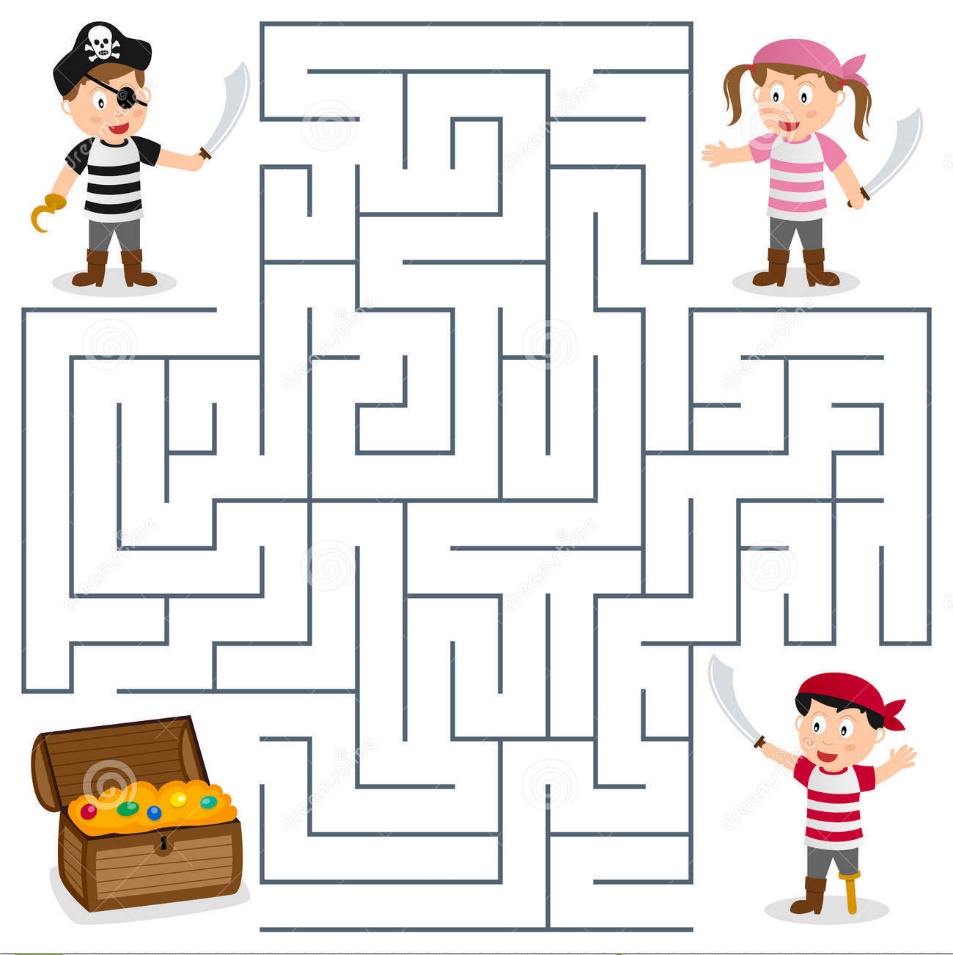 Задание № 5 (максимум 1 баллов)«Графический рисунок загадка»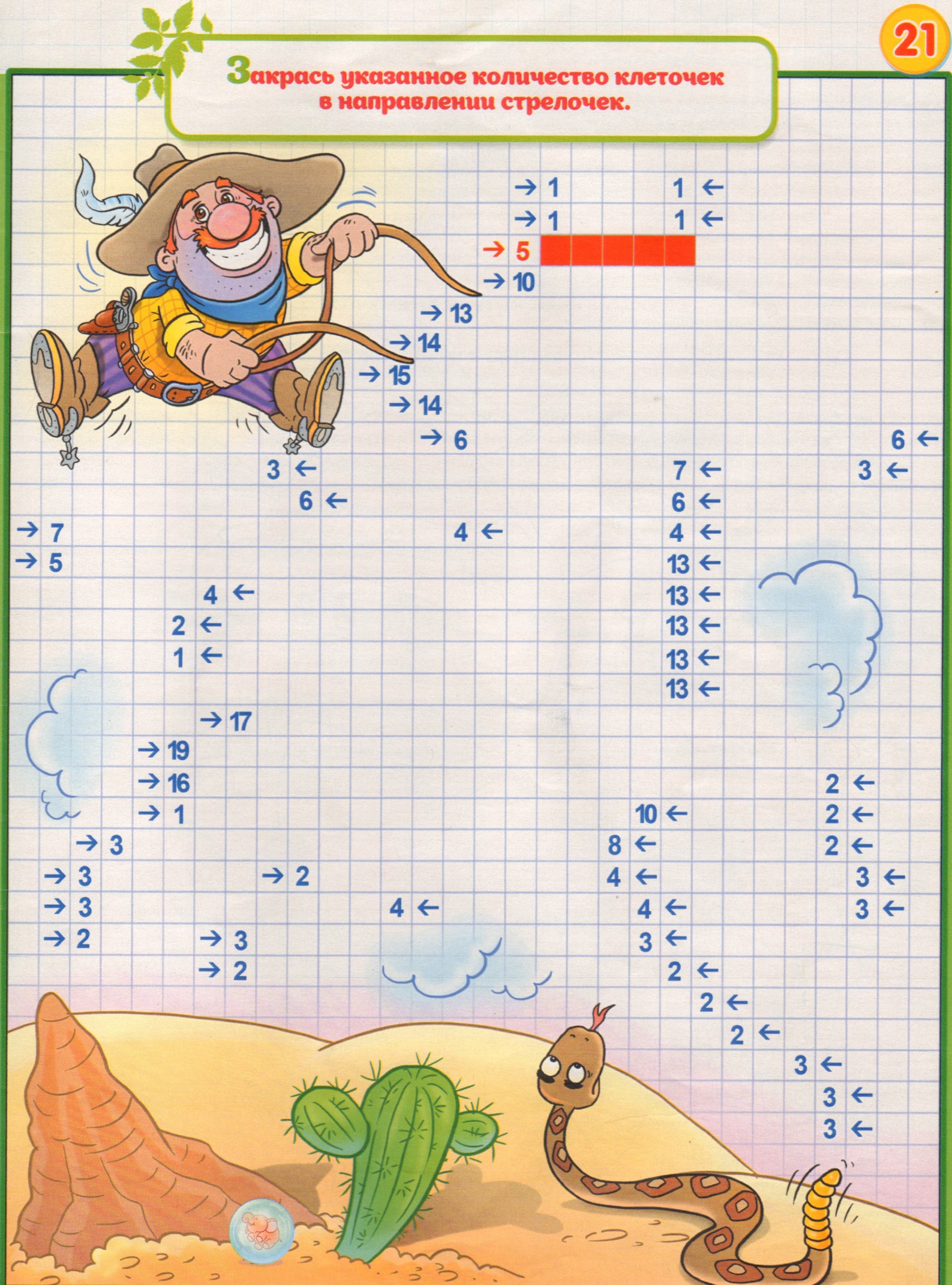 Задание № 6(дополнительное – максимум 5 баллов)Конкурс соавторов «Таинственный остров Олега Бундура»для тех, кто любит литературу и кто хочет попробовать свои силы в беллетристике. Предлагаем вам отрывок из книги О.С. Бундура «У нас на Крайнем Севере» и просим продолжить историю — придумать, что могло быть дальше…В наших лесах северных заблудиться – запросто! Заходишь в лес, идёшь прямо и прямо. Обошёл вокруг берёзы, вокруг второй за грибом погнался и дальше прямо пошёл. Прямо, да в другую сторону. И всё! Уйдёшь за сто километров в тридесятое царство Умбское… Или в тундру Ловозерскую попадёшь, или на границу финскую.Список литературы:Неуловимый Джо: ковбойская сказка.Волков А. Волшебник Изумрудного города.Лагин Л. Старик Хоттабыч.Бажов П. Уральские сказы.Каверин В. Песочные часы.Лагерлеф С. Чудесное путешествие Нильса с дикими гусями.ЗАЯВКА(обязательна для заполнения)на участие в открытом городском конкурсе«Литературный марш-бросок»1.Ф.И.О. участника конкурса_______________________________________________2. Дата рождения__________________________________________________________3. Домашний адрес ________________________________________________________4. Адрес электронной почты________________________________________________5. Контактный телефон ____________________________________________________В соответствии с Федеральным законом от 27.07.2006№152 ФЗ «О персональных данных» выражаю согласие МБУ «Кандалакшская централизованная библиотечная система», расположенному по адресу: 184042 г. Кандалакша, Мурманской области, ул. Первомайская, д.40, на обработку предоставленных мной данных и использование их для обеспечения моего участия в открытом городском конкурсе «Литературный марш-бросок».Дата_____________________Подпись_________________Да здравствуют летние каникулы!Лето, лето – красота!Любит лето детвора!Отдыхаем и играем.Мастерим и сочиняем.Веселимся и читаем!123.4567